SPORTONGEVAL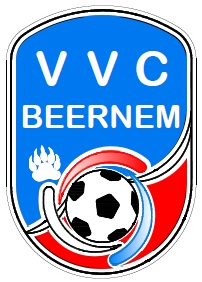 Voor een ongeval plaatsgrijpt:We raden iedere speler aan voor het begin van het seizoen een hartcontrole te laten doen bij de huisarts.  We raden ook aan om in het begin van het voetbalseizoen eens een dokter te raadplegen voor een bloedprik. Laat je bloed eens controleren, voorkomen is beter dan genezen!Na een ongeval tijdens de training of match:Nodig: het medisch getuigschrift: te vinden op de website www.vvcbeernem.be onder het tabblad ‘onze club/ documenten’.  De afgevaardigde heeft ook exemplaren in het bezit.Vul het tweede deel goed in, laat je bijstaan door de trainer. Ook de mutualiteitsklever is belangrijk. Het zelf invullen kan ook na de raadpleging gebeuren!Laat het “Medisch getuigschrift” invullen bij je eerste onderzoek door de dokter of eventueel in het ziekenhuisIndien er in je geval kinesitherapie zou nodig zijn, zorg er dan voor dat dit door de dokter bij je eerste onderzoek vermeldt wordt op het “Medisch getuigschrift”Bezorg deze aangifte zo spoedig mogelijk (uiterlijk binnen de 10 dagen) aan de gerechtelijke correspondent (GC): Peter Delannoit: peter.de.lannoit@pandora.be  GSM: 0475/637675  +/- één week later krijg je een (roos)formulier met het dossiernr. van de KBVB.Houd alle rekeningen zorgvuldig bij tot met je laatste doktersbezoek.ZEER BELANGRIJK : ZODRA JE EEN VOORSCHRIFT VOOR KINE KRIJGT, BEZORG DE GC  EEN KOPIE ERVAN EN DIT VOOR ELKE HERNIEUWING. DEZE VOORSCHRIFTEN MOETEN BIJ DE KBVB ZIJN VOOR DAT DEZE ZITTINGEN AANVANGEN.Bezorg de GC na je laatste doktersbezoek volgende documenten:Het gekleurde formulier (zie boven 4.) door de dokter ingevuld voor genezen verklaardZeer belangrijk:Data van genezing + data van herspelen.Ook mogelijk: speler mag spelen en later genezen, dan later nogmaals een attest binnenbrengen “is genezen”.Indien men terug speelt vooraleer dit formulier is ingevuld is men niet verzekerd! Alle afrekeningen betreffende je ongeval afgerekend bij je ziekenfonds (eindafrekening)Dit attest van je ziekenfonds en de rest van het ganse dossier.TERUGBETALING VAN ONKOSTEN TEN GEVOLGE VAN SPORTONGEVALLEN ALGEMENDE VOORWAARDENHet F.S.F. komt o.m. niet tegemoet in:LoonverliesTaping – huren krukken – supplement voortvloeiend uit aangevraagd verblijf op een 1 of 2 persoonskamerZorgen verstrekt na datum hernemen voetbalkine-onkosten bij minder dan 15 dagen sportinactiviteitkine wanneer dit niet werd aangevraagd vooraleer de zittingen aanvangenHet F.S.F. komt o.m. tegemoet in :Verplaatsingsonkosten per ziekenwagen : 50% met een max. van 5.000 €Gips : max. 3x het bedrag dat door de ZIV voor het type gips wordt terugbetaald.Voor een gedeeltelijke teruggave van de geneeskundige kosten dient de eindafrekening van het ziekenfonds afgegeven te worden. (Er is een forfait van ongeveer 10 euro)Iedere zelfstandige wordt aanzien als zijnde gedekt voor alle risico’s!!OPGELET : het dossier vervalt 12 maanden na aangifte van het ongeval.